ՕԼԻՄՊԻԱԴԱ  2013   ՔԻՄԻԱ        ՎԱՐԺԱՐԱՆԱՅԻՆ ՓՈՒԼ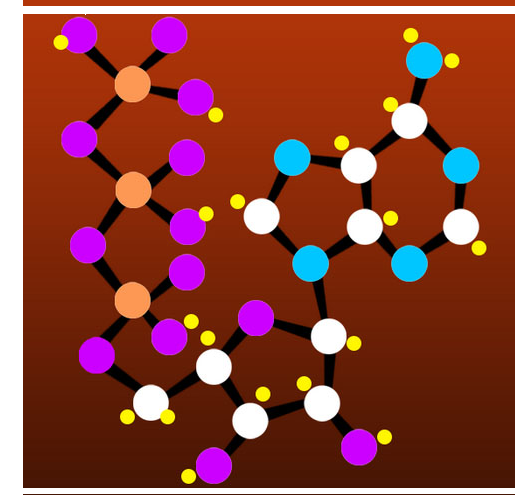 Ա.Շահինյանի անվան Երևանի ֆիզմաթ դպրոց11-12 դասարաններ 1. Ֆենիլբորաթթուն փոխազդում է 1-բրոմ-3-յոդ-5-քլորբենզոլի հետ Pd(PPh3)4 և NaHCO3ներկայությամբ` առաջացնելով կրոս-զուգորդման արգասիքներ: Գրե'ք ռեակցիայի արգասիքների կառուցվածքային բանաձևերը, եթե ազդանյութերը վերցրած են հետևյալ մոլային հարաբերությամբ.ա) 1: 1 բ) 2 : 1 2. Ի՞նչ ծավալով (մլ) 1.00 M NaOH լուծույթ պետք է ավելացնել 100.0 մլ 0.100 M H3PO4 լուծույթին որպեսզի ստացվի ֆոսֆատային բուֆեր, որի  pH  7.2 (H3PO4 –ի համար pK1 =2.1, pK2 = 7.2, pK3 = 12.0).3.Քլորի և А ածխաջրածնի փոխազդեցությունից ստացվում է միայն երկու մոնոքլորածանցյալ` В և С, որոնք պարունակում են 29,5 % քլոր (ըստ զանգվածի):1.  Հաստատել  А, В և С նյութերի կառուցվածքները:2. Հաշվել, ինչ հարաբերությամբ է առաջանում В  և С,  եթե առաջնային, երկրորդային և երրորդային ածխածինների մոտ տեղակալման ռեակցիաների արագությունները հարաբերում են այնպես, ինչպես 1:4:5.3. Կարո՞ղ են А, В և С նյութերը բաժանվել օպտիկական անտիպոդների: 4.  Եթե այդ նյութերից որևէ մեկը կարող է բաժանվել ստերեոիզոմերների, ապա առաջարկեք բաժանման քիմիական եղանակ և գրեք համապատասխան ռեակցիաների արագությունները՝ օգտագործելով Ֆիշերի պրոյեկցիոն բանաձևերը:5.   Առաջարկե՛ք էթանոլից և անօրգանական նյութերից А-նյութի սինթեզի ամենակարճ ուղին՝ նշելով ռեակցիայի պայմանները (տաքացում, լույսի ազդեցություն, կատալիզատոր, ինիցիատոր, բարձր կամ ցածր ճնշում, լուծիչ):4.10  մոլ մետաղական ալյումինը լուծել են նատրիումի հիդրօքսիդի լուծույթում: Ստացված լուծույթի միջով անց են կացրել ավելցուկով ածխածնի (IV) օքսիդ:  Անջատված նստվածքն առանձնացրել են և շիկացրել: Շիկացումից ստացված պինդ մնացորդը հալել են նատրիումի կարբոնատի հետ: Հաշվե´ք  ալյումինի և նատրիումի հիդրօքսիդի լուծույթի փոխազդեցությունից անջատված գազի ծավալը (լ,ն.պ.):Ի՞նչ զանգվածով (գ) նստվածք է առաջանում ստացված լուծույթի միջով  ավելցուկով ածխածնի (IV) օքսիդ անցկացնելիս:Ի՞նչ զանգվածով (գ) աղ է ստացվել շիկացումից հետո ստացված պինդ մնացորդը նատրիումի կարբոնատի հետ հալելիս, եթե այդ ռեակցիայի ելքը 75 % է : 5.Կալիումի քլորիդի և քլորատի  197 գ խառնուրդը տաքացրել են MnO2-ի ներկայությամբ: Գազի լրիվ անջատումից հետո ստացվել է 149 գ պինդ մնացորդ: Պինդ մնացորդը լուծել են ջրում և լուծույթը ենթարկել էլեկտրոլիզի: 1. Որքա՞ն է կալիումի քլորատի  մոլային բաժինը (%)  սկզբնական խառնուրդում: 2. Ի՞նչ զանգվածով (գ) մետաղական երկաթ կփոխազդի պինդ մնացորդի լուծույթի էլեկտրոլիզի հետևանքով անոդի վրա անջատված գազի հետ, եթե էլեկտրոլիզի ելքը 75 % է:3. Ի՞նչ զանգվածով (գ) սիլիցիում կփոխազդի էլեկտրոլիզը դադարեցնելուց հետո էլեկտրոլիտային գուռում ստացված լուծույթի հետ:ՕԼԻՄՊԻԱԴԱ  2013   ՔԻՄԻԱ        ՎԱՐԺԱՐԱՆԱՅԻՆ ՓՈՒԼԱ.Շահինյանի անվան Երևանի ֆիզմաթ դպրոց9-10 դասարաններ Առաջադրանք 1 (1 միավոր)Th(IO3)4 դժվարալուծ աղի լուծելիությունը s (մոլ/լ) կապված է նրա լուծելիության արտադրյալի հետ` KԼԱ,: Գրե'ք այդ կապն արտահայտող բանաձևը:Առաջադրանք 2 (1 միավոր)Ո՞ր հավասարումը պետք է օգտագործել ջրածին իոնների կոնցենտրացիան ճիշտ հաշվելու համար HCl ցանկացած կոնցենտրացիայի ջրային լուծույթում (Kw= 1×10−14).Առաջադրանք 3 (1 միավոր) (1) Ինչպե՞ս են պատրաստում գլյուկոզի(C6H12O6)  0.5 М ջրային լուծույթը: Առաջադրանք 4 (1 միավոր)B հեղուկ նյութի խտությունը ρ (գ/սմ3) է, նրա մոլային զանգվածը M (գ/մոլ) և  NA –Ավոգադրոյի հաստատունը: Հաշվե'ք մոլեկուլների թիվը B հեղուկի մեկ լիտրում: Առաջադրանք 5 (1 միավոր)Ag2CrO4 (պ) + 2Cl−(ջր.)  2AgCl(պ) + CrO42−(ջր.)Ի՞նչ տեսք կունենա ռեակցիայի հավասարակշռության հաստատունն (KԼԱ – լուծելիության արտադրյալն է):Առաջադրանք  6 (1 միավոր)Ռեակտիվ թռչող սարքերում որպես վառելանյութ և օքսիդիչ սովորաբար օգտագործում են N,N-դիմեթիլհիդրազին (CH3)2NNH2 և N2O4 (երկու նյութն էլ հեղուկ վիճակում). Այդ նյութերը խառնում են շարժիչում քանակաչափական հարաբերությամբ, այդ պատճառով ռեակցիայի արգասիքներն են միայն  N2, CO2 և Η2Ο (ռեակցիայի պայմաններում բոլորը գազեր են): Ի՞նչ քանակով (մոլ) գազ կառաջանա 1 մոլ (CH3)2NNH2-ից:Խնդիր1200 գ զանգվածով աղը տաքացնելիս քայքայվել է առաջացնելով` մետաղի օքսիդ, որում մետաղի զանգվածային բաժինը 71,43 % է և գազ, որի հարաբերական խտությունն ըստ ջրածնի 22 է: Մետաղի օքսիդի և ջրի փոխազդեցության արգասիքի և քլորի փոխազդեցությունից ստացվել է երկու աղերի խառնուրդ, որն օգտագործվում է թղթի և գործվածքների սպիտակեցման համար:1. Որքա՞ն է սկզբնական աղի նյութաքանակը (մոլ): 2. Ի՞նչ ծավալով (լ, ն.պ.) քլոր է փոխազդում ստացված մետաղի հիդրօքսիդի հետ, եթե ռեակցիան ընթացել է 62,5 % ելքով:3. Որքա՞ն է ստացված երկու աղերից մեծ մոլային զանգվածով աղի  մոլային զանգվածը (գ/մոլ): Խնդիր 2.270 գ զանգվածով պղնձի (II) քլորիդի լուծույթին ավելացրել են ավելցուկով սոդայի լուծույթ:  Անջատված նստվածքը շիկացրել են, ռեակցիայի պինդ արգասիքը տաքացրել ջրածնի մթնոլորտում, իսկ ստացված փոշին լուծել նոսր ազոտական թթվում:  1.  Ի՞նչ զանգվածով (գ) նստվածք է գոյանում:2. Որքա՞ն է ջրածնի մթնոլորտում տաքացումից հետո ստացված պինդ նյութի զանգվածը (գ): 3. Ի՞նչ ծավալով (լ,ն.պ.) գազ կանջատվի ստացված փոշին ազոտական թթվում լուծելիս, եթե ռեակցիայի ելքը 80% է: 